October 18, 2016	In Re:	P-2016-2546452A-2016-2546450(SEE ATTACHED LIST)P-2016-2546452 - Petition of PECO Energy Company - For (1) Approval of its Microgrid Integrated Technology: Pilot Plan and (2) Issuance of a Declaratory Order Regarding the Recovery of Microgrid CostsA-2016-2546450 - Application PECO Energy Company - For Construction of Microgrid Distributed Energy Resources Fueled by Natural GasCancellation Notice	This is to inform you of the following cancellation:Type:		Initial HearingDate: 		Tuesday, October 18, 2016		Wednesday, October 19, 2016Time:		10:00 a.m. both daysPresiding:	Administrative Law Judge Cynthia W. Fordham	Please mark your records accordingly.c:	ALJ Fordham	ALJ Vero	TUS	Dawn Reitenbach	Calendar File	File RoomA-2016-2546450 - APPLICATION OF PECO ENERGY COMPANY FOR CONSTRUCTION OF MICROGRID DISTRIBUTED ENERGY RESOURCES FUELED BY NATURAL GAS.P-2016-2546452 - PETITION OF PECO ENERGY COMPANY FOR: (1) APPROVAL OF ITS MICROGRID INTEGRATED TECHNOLOGY PILOT PLAN AND (2) ISSUANCE OF A DECLARATORY ORDER REGARDING THE RECOVERY OF MICROGRID COSTS.REVISED 7/19/16ROMULO L DIAZ JR ESQUIREMICHAEL S SWERLING ESQUIREPECO ENERGY COMPANY2301 MARKET STREETLEGAL DEPT S23-1PHILADELPHIA PA  19103Accepts e-ServiceTHOMAS P GADSDEN ESQUIREKENNETH M KULAK ESQUIREBROOKE E MCGLINN ESQUIREMORGAN LEWIS AND  BOCKIUS LLP1701 MARKET STREETPHILADELPHIA PA  19103(PECO)Accepts e-Service*ARON J BEATTY ESQUIRECANDIS A TUNILO ESQUIRE*DARRYL A LAWRENCE ESQUIRELAUREN M BURGE ESQUIREOFFICE OF CONSUMER ADVOCATEFORUM PLACE 5TH FLOOR555 WALNUT STREETHARRISBURG PA  17101-1923*Accepts e-ServiceELIZABETH ROSE TRISCARI  ESQUIREOFFICE OF SMALL BUSINESS ADVOCATE300 NORTH SECOND STREET SUITE 202HARRISBURG PA  17101PHILLIP C KIRSCHNER ESQUIREPA PUC BIE LEGAL TECHNICALSECOND FLOOR WEST400 NORTH STREETHARRISBURG PA  17120Accepts e-ServiceCHARIS MINCAVAGE ESQUIREADEOLU A BAKARE ESQUIREALESSANDRA L HYLANDER ESQUIREMCNEES WALLACE & NURICK100 PINE STREETPO BOX 1166HARRISBURG PA  17108(PAIEUG)Accepts e-ServiceDANIEL CLEARFIELD ESQUIREDEANNE M O'DELL ESQUIRESARAH STONER ESQUIREECKERT SEAMANS213 MARKET STREETHARRISBURG PA  17101(Retail Energy Supply Association & Direct Energy Services LLC)Accepts e-Service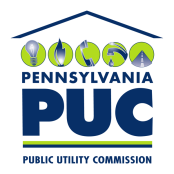  PUBLIC UTILITY COMMISSIONOffice of Administrative Law JudgeP.O. IN REPLY PLEASE REFER TO OUR FILE